Local Weather 3Outcome: (330-6)Content: Page 206-207North American Weather Systems:We have all seen the local TV weather person tracking a storm and _____________________________________________________________________________________________________  They can do this by looking at the weather that is being experienced by areas that are getting the storm now and then ________________________________________________________________________________________________  This is a very common technique that ___________________________________________________Weather System:A set of _________________________________________________________________________________________Changes in weather are caused ______________________________________________________________This is what a _____________________________________Weather systems are _________________________________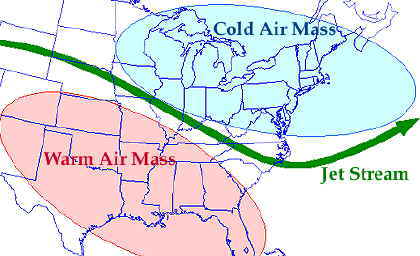 An air mass can range in size from _____________________________________________These large air masses have _____________________________________________  The temperature and humidity of the air mass depends on ______________________________________________________________________________Air masses that form over water tend to pick up and carry much more ___________________________________________________________________________  Air masses that form up in the cold North tend to be cool while __________________________________________________________________________________In general there are four types of air masses that affect the weather in North America: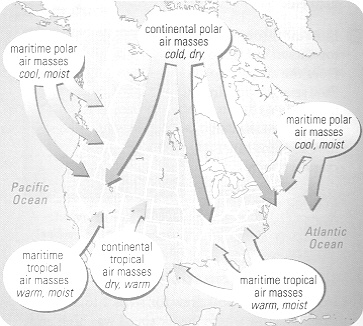 ________________________________________________________________________________________________________________________________________________________________Quite simply, maritime means it is ____________________________________________That is, forming over ___________________________________________________As the maritime air mass grows it will suck up _________________________________________.  This air will be _________________________Continental means it is ____________________________Since there is very little moisture to pick up over the land, the _______________________________________________________________________Polar means it is formed ______________________________________________________________________Most of the North Pole is covered in ice and snow, which means the ________________________________________________________________Tropical means the air mass is formed in the __________________________________________________As the air mass grows in the tropical regions it __________________________________________________________________________________ Polar Maritime air masses are __________________ and usually _________________________________________ and ___________________________________________ in the winter.Tropical maritime air masses are _____________________ and usually bring ________________________________ and ___________________________________________ in the winter.What happens if these air masses collide?When two air masses meet, the ______________________________________________________________________________________________  The weather conditions at the ___________________________________________________________________________There are four types off fronts:___________________________________________________________________________________________________________________________________________________ The type of front formed depends on _____________________________________________________Cold Front:    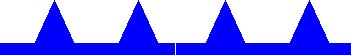 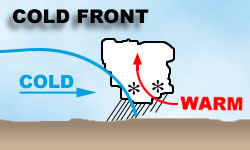 Caused when a _______________________________________________________________________________  The warm air is _________________________________  As the warm air rises it begins to cool and is forced to _____________________________________.  This moistures forms clouds at first but then develops into __________________________________________________  As the front moves through the conditions begin to clear.  The air that follows behind the cold front is ________________________________________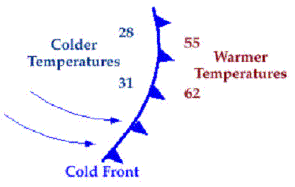 Warm Front: 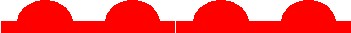 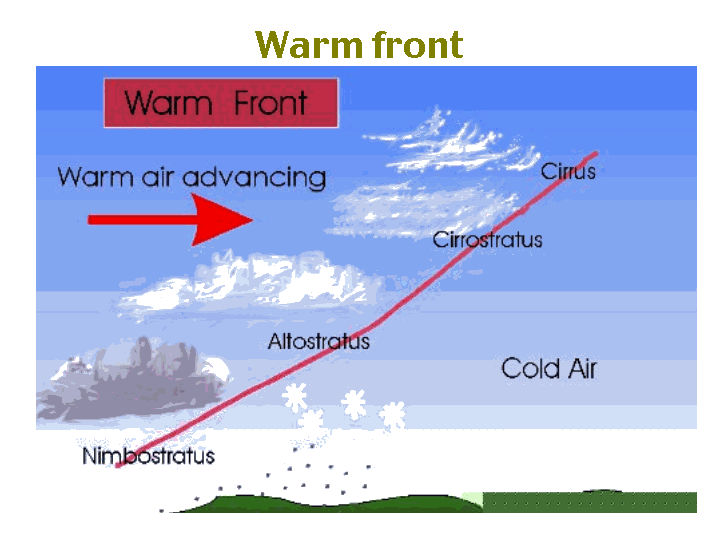 Caused by _____________________________________ a stationary (stopped) cold air mass.  As the ___________________________________________ (or flurries) develop.  Conditions are ___________________________________  The air that follows behind the warm front is ________________________________________________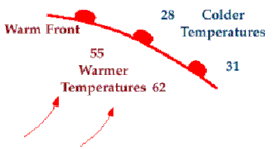 Occluded Front:  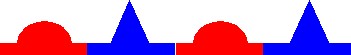 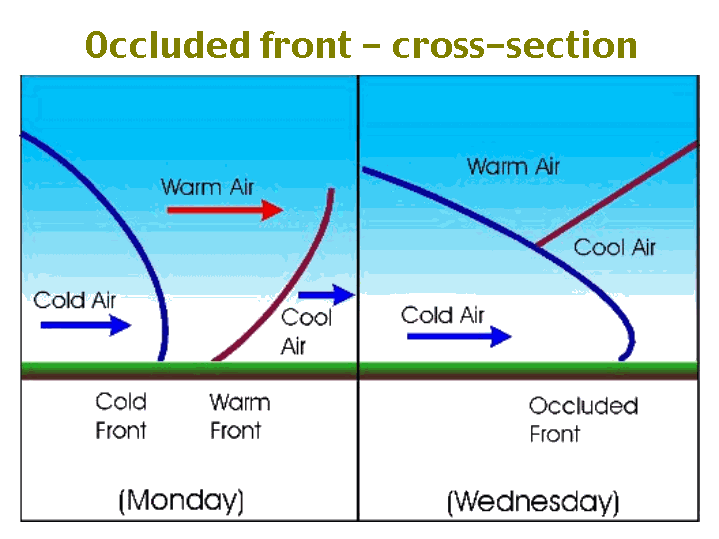 Cold air masses move ____________________________________________________________________An occluded front is formed when a ___________________________________________________________________________________________________________________The cold air mass slowly pushes the warm air up _____________________________________________.  Storms caused by an occluded front are ____________________________________________Stationary Front: 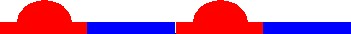 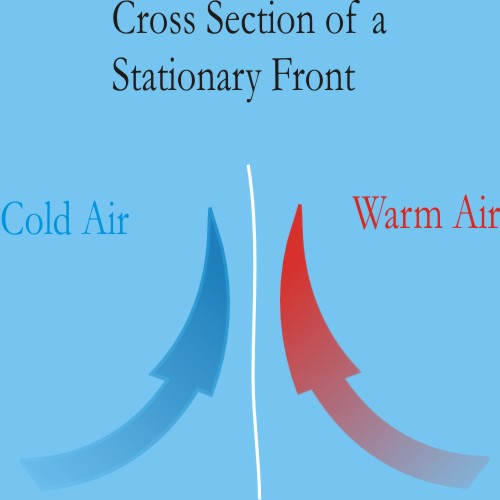 Sometimes when the ______________________________
_________________________________________________  The front slowly moves through over a ___________________________________________________Stationary fronts usually bring _______________________
_____________________________________ and the conditions stay quite calm.  It is common to 
_____________________________________________________________________________________________________________________________________________________Homework: Page 207: # 1 - 5. SRL: 4.3 :  North American Weather Systems (Handout)Polar (cold)Tropical (Warm)Maritime (wet)Wet and coldwet and warmContinental (Dry)Dry and coldDry and warm